ПОЯСНИТЕЛЬНАЯ ЗАПИСКА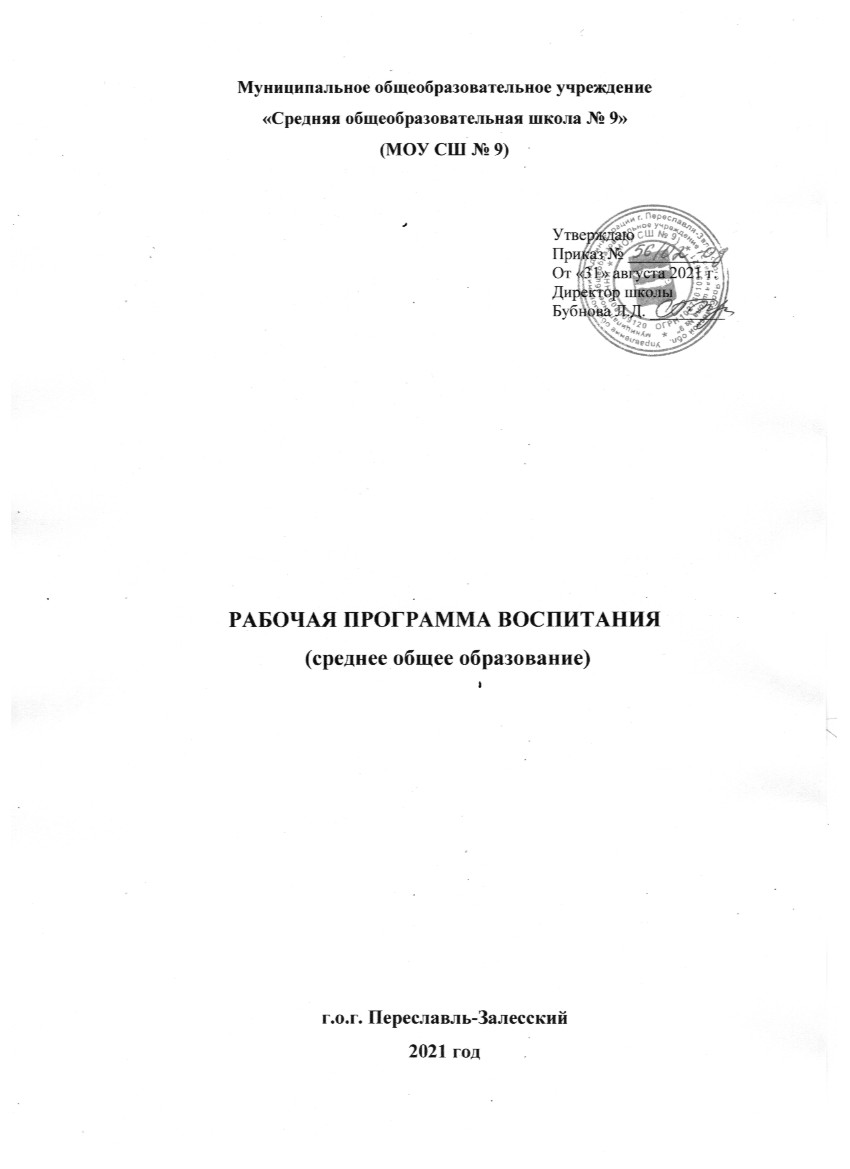 Рабочая программа воспитания (уровень среднего общего образования) МОУ «СШ № 9» (далее – Программа) разработана в соответствии с:Федеральным государственным образовательным стандартом среднего общего образования, утвержденным приказом Министерства образования и науки РФ от 17 мая 2012 г. № 413, с изменениями и дополнениями от: 29 декабря 2014 г., 31 декабря 2015 г., 29 июня 2017 г., 24 сентября, 11 декабря 2020 г. «Примерной программой воспитания», утвержденной 02.06.2020 года на заседании Федерального учебно-методического объединения по общему образованию.Программа направлена на развитие личности обучающихся, на патриотические воспитание, духовно-нравственное развитие, укрепление психического здоровья и физического воспитания, на достижение результатов освоения обучающимися образовательной программы среднего общего образования, приобщение обучающихся к российским традиционным духовным ценностям, правилам и нормам поведения в российском обществе, а также на решение проблем гармоничного вхождения школьников в социальный мир и налаживания ответственных взаимоотношений с окружающими их людьми. Программа показывает, каким образом педагоги могут реализовать воспитательный потенциал их совместной с детьми деятельности.Программа является обязательной частью основной образовательной программы (уровень среднего общего образования) МОУ «СШ № 9» и призвана помочь всем участникам образовательных отношений воспитательный потенциал совместной деятельности и тем самым сделать школу воспитывающей средой.Программа призвана обеспечить достижение обучающимся личностных результатов, определенных ФГОС: формировать у них основы российской идентичности; готовность к саморазвитию; мотивацию к познанию и обучению; ценностные установки и социально-значимые качества личности; активное участие в социально-значимой деятельности школы.Программа показывает систему работы с обучающимися в школе. Особенности организуемого в школе воспитательного процессаВ школе обучается более 650 человек. Обучение организовано в 1 смену. В школе обучаются дети из семей разного социального статуса, разных национальностей и вероисповеданий. В национальном составе МОУ «СШ № 9» представлены русские, армяне,  татары, украинцы, таджики, белорусы, азербайджанцы.Непрерывно происходящие процессы миграции и большой процент мигрантов, приезжающих на работу в Переславль-Залесский, зарегистрированы в частном секторе на территории, закрепленной за МОУ «СШ № 9», это обстоятельство делает социум все более мультикультурным. Процесс воспитания в МОУ «СШ № 9»  основывается на следующих принципах:Приоритет безопасности ребенка - неукоснительное соблюдение законности и прав семьи и ребенка, соблюдения конфиденциальности информации о ребенке и семье, а так же при нахождении его в образовательной организации;Совместное решение личностно и общественно значимых проблем - личностные и общественные проблемы являются основными стимулами развития школьника, а воспитание - это педагогическая поддержка процесса развития личности обучающегося, организация основных совместных дел обучающихся и педагогических работников как предмета совместной заботы и взрослых, и обучающихся;Системно-деятельностная организация воспитания - интеграция содержания различных видов деятельности обучающихся осуществляется на основе базовых национальных ценностей, системности, целесообразности и не шаблонности воспитания как условия его эффективности;Полисубъектность воспитания и социализации - обучающиеся включены в различные виды социальной, информационной, коммуникативной активности, в содержании которых присутствуют разные, нередко противоречивые ценности и мировоззренческие установки, поэтому деятельность нашего образовательного учреждения, всего педагогического коллектива в организации социально-педагогического партнерства является ведущей, определяющей ценности, содержание, формы и методы воспитания и социализации обучающихся в учебной, вне учебной, внешкольной, общественно значимой деятельности;Событийность - реализация процесса воспитания главным образом через создание в школе детско-взрослых общностей, которые бы объединяли детей и педагогов яркими и содержательными событиями, общими совместными делами как предмета совместной заботы и взрослых, и детей;Ориентация на идеал - воспитание всегда ориентировано на определенный идеал, который являет собой высшую цель стремлений, деятельности воспитания и самовоспитания, духовно-нравственного развития личности. В нашей школе формирование жизненных идеалов, помогает найти образы для подражания в рамках гражданско-патриотического воспитания, музейной педагогике, что позволяет обучающимся сопоставить свои жизненные приоритеты с духовной высотой, героизмом идеала;Диалогическое общение - предусматривает его организацию средствами равноправного межсубъектного диалога: подростка со сверстниками, родителями, учителем и другими значимыми взрослыми;Психологическая комфортная среда - ориентир на создание в образовательной организации для каждого ребенка и взрослого позитивных эмоций и доверительных отношений, конструктивного взаимодействия школьников и педагогов;Следование нравственному примеру - содержание учебного процесса, вне учебной и внешкольной деятельности наполняется примерами нравственного поведения, особое значение для духовно-нравственного развития обучающегося имеет пример учителя, его внешний вид, культура общения и т.д;Основными традициями воспитания в МОУ «СШ № 9» являются следующие:Ключевые общешкольные дела, через которые осуществляется интеграциявоспитательных усилий педагогов;коллективная разработка, коллективное планирование, коллективное проведение и коллективный анализ их результатов;ступени социального роста обучающихся (от пассивного наблюдателя до участника, от участника до организатора, от организатора до лидера того или иного дела);конструктивное межличностное, межклассное и межвозврастное взаимодействие обучающихся, а также их социальная активность;ориентация на формирование, создание и активизацию ученического самоуправления, как на уровне класса, так и на уровне школы, на создание детских общественных формирований;формирование корпуса классных руководителей, реализующего по отношению к обучающимся защитную, личностно развивающую, организационную, посредническую (в том числе и в разрешении конфликтов) функции и т.д.Цель и задачи воспитанияВ соответствии с Федеральным государственным образовательным стандартом, современный национальный идеал личности, воспитанной в новой российской общеобразовательной школе, – это высоконравственный, творческий, компетентный гражданин России, принимающий судьбу Отечества как свою личную, осознающий ответственность за настоящее и будущее своей страны, укорененный в духовных и культурных традициях российского народа.Исходя из этого воспитательного идеала, а также основываясь на базовых для нашего общества ценностях (таких как семья, труд, отечество, природа, мир, знания, культура, здоровье, человек) формулируется общая цель воспитания в МОУ «СШ № 9» – личностное развитие школьников, проявляющееся:1) в усвоении ими знаний основных норм, которые общество выработало на основе этих ценностей (то есть, в усвоении ими социально значимых знаний); 2) в развитии их позитивных отношений к этим общественным ценностям (то есть в развитии их социально значимых отношений);3) в приобретении ими соответствующего этим ценностям опыта поведения, опыта применения сформированных знаний и отношений на практике (то есть в приобретении ими опыта осуществления социально значимых дел).Конкретизация общей цели воспитания применительно к возрастным особенностям школьников позволяет выделить в ней следующие целевые приоритеты:В воспитании детей юношеского возраста таким приоритетом является создание благоприятных условий для приобретения школьниками опыта осуществления социально значимых дел.Выделение данного приоритета связано с особенностями школьников юношеского возраста: с их потребностью в жизненном самоопределении, в выборе дальнейшего жизненного пути, который открывается перед ними на пороге самостоятельной взрослой жизни. Сделать правильный выбор старшеклассникам поможет имеющийся у них реальный практический опыт, который они могут приобрести в том числе и в школе. Важно, чтобы опыт оказался социально значимым, так как именно он поможет гармоничному вхождению школьников во взрослую жизнь окружающего их общества. Это:- опыт дел, направленных на заботу о своей семье, родных и близких; - трудовой опыт, опыт участия в производственной практике;- опыт дел, направленных на пользу своему родному городу или селу, стране в целом, опыт деятельного выражения собственной гражданской позиции; - опыт природоохранных дел;- опыт разрешения возникающих конфликтных ситуаций в школе, дома или на улице;- опыт самостоятельного приобретения новых знаний, проведения научных исследований, опыт проектной деятельности;- опыт изучения, защиты и восстановления культурного наследия человечества, опыт создания собственных произведений культуры, опыт творческого самовыражения; - опыт ведения здорового образа жизни и заботы о здоровье других людей; - опыт оказания помощи окружающим, заботы о малышах или пожилых людях, волонтерский опыт;- опыт самопознания и самоанализа, опыт социально приемлемого самовыражения и самореализации.Работа педагогов по реализации данной программы, направленная на достижение поставленной цели, позволит обучающему получить необходимые социальные навыки, которые помогут ему лучше ориентироваться в сложном мире человеческих взаимоотношений, эффективнее налаживать коммуникацию с окружающими, увереннее себя чувствовать во взаимодействии с ними, продуктивнее сотрудничать с людьми разных возрастов и разного социального положения, смелее искать и находить выходы из трудных жизненных ситуаций, осмысленнее выбирать свой жизненный путь в сложных поисках счастья для себя и окружающих его людей. Планомерная реализация поставленных задач позволит организовать в школе интересную и событийно насыщенную жизнь детей и педагогов, что станет эффективным способом профилактики антисоциального поведения школьников.Виды, формы и содержание деятельностиРеализация цели и задач данной программы воспитания осуществляется в рамках следующих направлений - модулях воспитательной работы школы. Федеральный государственный образовательный стандарт определяет базовые национальные ценности российского общества в формулировке личностных результатов освоения основной образовательной программы начального, среднего, основного общего образования: «Усвоение гуманистических, демократических и традиционных ценностей многонационального российского общества; формирование осознанного, уважительного и доброжелательного отношения к другому человеку, его мнению, мировоззрению, культуре, языку, вере, гражданской позиции, к истории, культуре, религии, традициям, языкам, ценностям народов России и народов мира; готовности и способности вести диалог с другими людьми и достигать в нем взаимопонимания».Основные направления воспитания реализуются в сферах:отношения обучающихся к себе, к своему здоровью, к познанию себя, самоопределению и самосовершенствованию (включает подготовку к непрерывному образованию в рамках осуществления жизненных планов);отношения обучающихся к России как к Родине (Отечеству) (включает подготовку к патриотическому служению);отношения обучающихся с окружающими людьми (включает подготовку к общению со сверстниками, старшими и младшими);отношения обучающихся к семье и родителям (включает подготовку личности к семейной жизни);  отношения обучающихся к закону, государству и к гражданскому обществу (включает подготовку личности к общественной жизни);отношения обучающихся к окружающему миру, к живой природе, художественной культуре (включает формирование у обучающихся научного мировоззрения);отношения обучающихся к трудовым и социально-экономическим отношениям (включает подготовку личности к трудовой деятельности);Содержание воспитания обучающихся формируется на основании базовых национальных ценностей в логике реализации основных  направлений:гражданско-патриотического воспитания;нравственного и духовного воспитания;трудового воспитания;здоровьесберегающего воспитания;культуротворческого и эстетического воспитания;правового воспитания и культуры безопасности;воспитания семейных ценностей;формирования коммуникативной культуры;экологического воспитания.Модуль «Классное руководство»Осуществляя работу с классом, педагог организует:работу с классным коллективом;индивидуальную работу с обучающимися вверенного ему класса;работу с учителями, преподающими в данном классе;работу с родителями обучающихся или их законными представителямиРабота с классным коллективом:инициирование, мотивация и поддержка участия класса в общешкольных ключевых делах (согласно плану воспитательной работы), осуществление педагогического сопровождения и оказание необходимой помощи детям в их подготовке, проведении и анализе;педагогическое сопровождение ученического самоуправления класса, детской социальной активности, в том числе и Российское движение школьников (регистрация обучающихся, участия в мероприятиях РДШ);поддержка детских инициатив и их педагогическое сопровождение (проектная деятельность);организация и проведение совместных дел с обучающимися вверенного ему класса, их родителей (субботники, акции, походы, экскурсии); интересных и полезных для личностного развития ребенка, позволяющие:вовлечь в них детей с самыми разными потребностями и тем самым дать им возможность самореализоваться в них,установить и упрочить доверительные отношения с обучающимися класса, стать для них значимым взрослым, задающим образцы поведения в обществе;проведение классных часов как часов плодотворного и доверительного общения педагога и школьников, основанных на принципах уважительного отношения к личности ребенка, поддержки активной позиции каждого ребенка в беседе, предоставления школьникам возможности обсуждения и принятия решений по обсуждаемой проблеме, создания благоприятной среды для общения;сплочение коллектива класса через:игры и тренинги на сплочение и командообразование, развитие самоуправленческих начал и организаторских, лидерских качеств, умений и навыков;походы и экскурсии, организуемые классными руководителями совместно с родителями;празднование в классе дней рождения детей, включающих в себя подготовленные микрогруппами поздравления, сюрпризы, творческие подарки и розыгрыши ит.д.;регулярные внутриклассные «огоньки» и творческие дела, дающие каждому школьнику возможность рефлексии собственного участия в жизни класса.мотивация исполнения существующих и выработка совместно с обучающимися новых законов класса, помогающих детям освоить нормы и правила общения, которым они должны следовать в школе в рамках уклада школьной жизни.Индивидуальная работа с обучающимися:изучение особенностей личностного развития обучающихся класса через наблюдение за поведением школьников в их повседневной жизни, в специально создаваемых педагогических ситуациях, в играх, погружающих ребенка в мир человеческих отношений, в организуемых педагогом беседах по тем или иным нравственным проблемам; результаты наблюдения сверяются с результатами бесед классного руководителя с родителями школьников, с преподающими в его классе учителями, а также (при необходимости) – со школьным психологом;поддержка ребенка в решении важных для него жизненных проблем (налаживание взаимоотношений с одноклассниками или учителями, выбор профессии, вуза и дальнейшего трудоустройства, успеваемость и т.п.), когда каждая проблема трансформируется классным руководителем в задачу для школьника, которую они совместно стараются решить;индивидуальная работа со школьниками класса, направленная на заполнение ими личных портфолио, в которых дети не просто фиксируют свои учебные, творческие, спортивные, личностные достижения, но и в ходе индивидуальных неформальных бесед с классным руководителем в начале каждого года планируют их, а в конце года – вместе анализируют свои успехи и неудачи;мотивация ребенка на участие в жизни класса, школы, на участие в общественном детском/молодежном движении и самоуправлении;мотивация школьников совместно с учителями-предметниками на участие в конкурсном и олимпиадном движении;коррекция поведения ребенка через частные беседы с ним, его родителями или законными представителями, с другими обучающимися класса; через включение в проводимые школьным психологом тренинги общения; через предложение взять на себя ответственность за то или иное поручение в классе.Работа с учителями, преподающими в классе:регулярные консультации классного руководителя с учителями-предметниками, направленные на формирование единства мнений и требований педагогов по ключевым вопросам воспитания, на предупреждение и разрешение конфликтов между учителями и обучающимися;проведение мини-педсоветов, направленных на решение конкретных проблем класса и интеграцию воспитательных влияний на школьников;привлечение учителей к участию во внутри классных делах, дающих педагогам возможность лучше узнавать и понимать своих учеников, увидев их в иной, отличной от учебной, обстановке;привлечение учителей к участию в родительских собраниях класса для объединения усилий в деле обучения и воспитания детей.Работа с родителями обучающихся или их законными представителями:регулярное информирование родителей о школьных успехах и проблемах их детей, о жизни класса в целом;помощь родителям школьников или их законным представителям в регулировании отношений между ними, администрацией школы и учителями-предметниками;организация родительских собраний, проходящих в режиме обсуждения наиболее острых проблем обучения и воспитания школьников;создание и организация работы родительских комитетов классов, участвующих в управлении образовательной организацией и решении вопросов воспитания и обучения их детей;привлечение членов семей школьников к организации и проведению дел класса;организация на базе класса семейных праздников, конкурсов, соревнований, направленных на сплочение семьи и школы. Модуль «Школьный урок»Реализация школьными педагогами воспитательного потенциала урока предполагает следующее:установление доверительных отношений между учителем и его учениками, способствующих позитивному восприятию обучающимися требований и просьб учителя, привлечению их внимания к обсуждаемой на уроке информации, активизации их познавательной деятельности;побуждение школьников соблюдать на уроке общепринятые нормы поведения, правила общения со старшими (учителями) и сверстниками (обучающимися), принципы учебной дисциплины и самоорганизации;привлечение внимания школьников к ценностному аспекту изучаемых на уроках явлений, организация их работы с получаемой на уроке социально значимой информацией – инициирование ее обсуждения, высказывания обучающимися своего мнения по ее поводу, выработки своего к ней отношения;использование воспитательных возможностей содержания учебного предмета через демонстрацию детям примеров ответственного, гражданского поведения, проявления человеколюбия и добросердечности, через подбор соответствующих текстов для чтения, задач для решения, проблемных ситуаций для обсуждения в классе;применение на уроке интерактивных форм работы с обучающимися: интеллектуальных, деловых, ситуационных игр, стимулирующих познавательную мотивацию школьников; дискуссий, которые дают обучающимся возможность приобрести опыт ведения конструктивного диалога; групповой работы или работы в парах, которые учат школьников командной работе и взаимодействию с другими детьми;включение в урок игровых процедур, которые помогают поддержать мотивацию детей к получению знаний, налаживанию позитивных межличностных отношений в классе, помогают установлению доброжелательной атмосферы во время урока;организация шефства, наставничества мотивированных и эрудированных обучающихся над их неуспевающими одноклассниками, дающего школьникам социально значимый опыт сотрудничества и взаимной помощи;инициирование и поддержка исследовательской деятельности школьников в рамках реализации ими индивидуальных и групповых исследовательских проектов, что даст школьникам возможность приобрести навык самостоятельного решения теоретической проблемы, навык генерирования и оформления собственных идей, навык уважительного отношения к чужим идеям, оформленным в работах других исследователей, навык публичного выступления перед аудиторией, аргументирования и отстаивания своей точки зрения.Модуль «Ключевые общешкольные дела»Ключевые дела – это главные традиционные общешкольные дела, мероприятия, организуемые педагогами для детей и которые обязательно планируются, готовятся, проводятся и анализируются совестно с детьми. Это комплекс коллективных творческих дел, объединяющих обучающихся вместе с педагогами в единый коллектив. В этих делах и мероприятиях принимает участие большая часть школьников.Ключевые дела способствуют интенсификации общения детей и взрослых, ставят их в ответственную позицию к происходящему в школе. В образовательной организации используются следующие формы работы:Коллективные творческие дела – это не «воспитательные мероприятия» в привычном виде: сущность и воспитательные возможности КТД неизмеримо глубже и богаче. Каждое коллективное творческое дело есть проявление практической заботы школьников и педагогов об улучшении окружающей и своей жизни.  Коллективное творческое планирование, коллективные творческие дела – познавательные, трудовые, организаторские, спортивные – это то, что делает общую жизнь старших и младших школьников полнокровной.  Здесь и забота о своем коллективе, и друг о друге, и об окружающих людях, и о далеких друзьях.  Поэтому это дело, жизненно важное, общественно необходимое.  Оно – коллективное, потому что планируется, готовится, совершается и обсуждается совместно школьниками и педагогами – как младшими, так и старшими. Оно - творческое, потому что планируется, готовится, совершается и обсуждается каждый раз в новом варианте, в результате поиска лучших способов, средств решения определенных жизненно важных задач.  В учебном году запланированы несколько КТД, приуроченных к основным  праздничным датам, таким как: День знаний, День учителя, День матери, предновогодняя и новогодняя недели, месячник гражданско-патриотического воспитания, День защитника отечества, Международный женский день, День космонавтики, годовщина Великой Победы, последний звонок.Через коллективную творческую деятельность происходит развитие коллективистских основ жизни, самостоятельности, инициативы ребят, самоуправления, активного гражданского отношения к другим людям, миру.   Ключевые дела способствуют интенсификации общения детей и взрослых, ставят их в ответственную позицию к происходящему в школе. На внешкольном уровне:социальные проекты – совместно разрабатываемые и реализуемые школьниками и педагогами комплексы дел разной направленности, ориентированные на преобразование окружающего социума;городские методические площадки для обучающихся и педагогов по развитию ученического самоуправления;дискуссионные площадки для обучающихся, педагогов, родителей, в рамках которых обсуждаются поведенческие, нравственные, социальные проблемы, касающиеся жизни школы и города;проводимые для жителей микрорайона и организуемые совместно с родителями обучающихся спортивные, творческие состязания, праздники и др., которые открывают возможности для творческой самореализации школьников и включают их в деятельную заботу об окружающих.На школьном уровне:общешкольные праздники – ежегодно проводимые творческие дела и мероприятия (театрализованные, музыкальные, литературные и т.п.), связанные со значимыми для детей и педагогов знаменательными датами, как на уровне школы, так и  на уровне поселка, региона, России, в которых участвуют все классы школы;торжественные ритуалы, связанные с переходом обучающихся на следующую ступень образования, символизирующие приобретение ими новых социальных статусов в школе и развивающие школьную идентичность детей, а также связанные с героико-патриотическим воспитанием;церемонии награждения (по итогам года) школьников и педагогов за активное участие в жизни школы, защиту чести школы в конкурсах, соревнованиях, олимпиадах, значительный вклад в развитие школы. Это способствует поощрению социальной активности детей, развитию позитивных межличностных отношений между педагогами и воспитанниками, формированию чувства доверия и уважения друг к другу.На уровне классов:выбор и делегирование представителей классов в общешкольные органы самоуправления, в Малые группы по подготовке общешкольных ключевых дел;участие школьных классов в реализации общешкольных ключевых дел;проведение в рамках класса итогового анализа детьми общешкольных ключевых дел, участие представителей классов в итоговом анализе проведенных дел на уровне общешкольных советов дела;участие в организации и проведении  мероприятий и  дел, направленных на сплочение класса, на реализацию плана деятельности выборного органа ученического самоуправления класса.На индивидуальном уровне:вовлечение, по возможности, каждого ребенка в ключевые дела школы в одной из возможных для них ролей: активный участник, инициатор, организатор, лидер;индивидуальная помощь ребенку (при необходимости) в освоении навыков организации, подготовки, проведения и анализа ключевых дел;наблюдение за поведением ребенка в ситуациях подготовки, проведения и анализа ключевых дел, за его отношениями со сверстниками, старшими и младшими школьниками, с педагогами и другими взрослыми;при необходимости коррекция поведения ребенка через частные беседы с ним, через включение его в совместную работу с другими детьми, которые могли бы стать хорошим примером для ребенка, через предложение взять в следующем ключевом деле на себя роль ответственного за тот или иной фрагмент общей работы.3.3 Модуль. «Курсы внеурочной деятельности»Внеурочная деятельность является составной частью учебно-воспитательного процесса и одной из форм организации свободного времени обучающихся.Воспитание на занятиях школьных курсов внеурочной деятельности осуществляется преимущественно через:вовлечение школьников в интересную и полезную для них деятельность, которая предоставит им возможность самореализоваться в ней, приобрести социально значимые знания, развить в себе важные для своего личностного развития социально значимые отношения, получить опыт участия в социально значимых делах;формирование в кружках, секциях, клубах, студиях и т.п. детско-взрослых общностей, которые могли бы объединять детей и педагогов общими позитивными эмоциями и доверительными отношениями друг к другу;создание в детских коллективах традиций, задающих их членам определенные социально значимые формы поведения;поддержку школьников с ярко выраженной лидерской позицией и установкой на сохранение и поддержание накопленных социально значимых традиций;поощрение педагогами детских инициатив и детского самоуправления. Реализациявоспитательногопотенциалакурсоввнеурочнойдеятельностипроисходит в рамках следующих выбранных школьниками ее видов.Познавательная деятельность. Курсы внеурочной деятельности, направленные на передачу школьникам социально значимых знаний, развивающие их любознательность, расширяющие их кругозор, позволяющие привлечь их внимание к экономическим, политическим, экологическим, гуманитарным проблемам нашего общества, формирующие их гуманистическое мировоззрение и научную картину мира.Художественное творчество. Курсы внеурочной деятельности, создающие благоприятные условия для самореализации школьников, направленные на раскрытие их творческих способностей, которые помогут им в дальнейшем принести пользу другим людям или обществу в целом; формирование чувства вкуса и умения ценить прекрасное, на воспитание ценностного отношения школьников к культуре и их общее духовно-нравственное развитие.Проблемно-ценностное общение. Курсы внеурочной деятельности, направленные на развитие коммуникативных и лидерских компетенций школьников, проектного мышления, воспитание у них культуры общения, развитие умений слушать и слышать других, уважать чужое мнение и отстаивать свое собственное, терпимо относиться к разнообразию взглядов людей, на развитие самостоятельности и ответственности школьников.Туристско-краеведческая деятельность. Курсы внеурочной деятельности, направленные на воспитание у школьников любви к своему краю, культуре, природе, его истории, чувства гордости за свою малую Родину и Россию.Спортивно-оздоровительная деятельность. Курсы внеурочной деятельности, направленные на физическое развитие школьников, пропаганду физической культуры и спорта, развитие их ценностного отношения к своему здоровью, мотивацию и побуждение к здоровому образу жизни, воспитание силы воли, ответственности, формирование установок на защиту слабых.Трудовая деятельность. Курсы внеурочной деятельности, направленные на развитие творческих способностей школьников, воспитание у них трудолюбия и уважительного отношения к физическому труду, формирование у них навыков само обслуживающего труда.Игровая деятельность. Курсы внеурочной деятельности, направленные на раскрытие творческого, умственного и физического потенциала школьников, развитие у них навыков конструктивного общения, умений работать в команде.Модуль «Самоуправление»Поддержка детского ученического самоуправления в школе помогает педагогам воспитывать в детях инициативность, самостоятельность, ответственность, трудолюбие, чувство собственного достоинства, а школьникам – предоставляет широкие возможности для самовыражения и самореализации. Это то, что готовит их к взрослой жизни.Поскольку обучающимся не всегда удается самостоятельно организовать свою деятельность, то классные руководители должны осуществлять педагогическое сопровождение на уровне класса, а на уровне школы назначается куратор развития ученического самоуправления.Ученическое самоуправление в МОУ «СШ № 9»  осуществляется следующим образом.На уровне школы:через деятельность выборной школьной Думы, создаваемой для учета мнения школьников по вопросам управления образовательной организацией и принятия административных решений, затрагивающих их права и законные интересы;через работу постоянно действующих секторов по направлениям деятельности, инициирующих и организующих проведение личностно значимых для школьников событий (соревнований, конкурсов, фестивалей, капустников, флешмобов и  т.п.), отвечающих за проведение тех или иных конкретных мероприятий, праздников, вечеров, акций ит.п.На уровне классов:через деятельность выборных Советов класса, представляющих интересы класса в общешкольных делах и призванных координировать его работу с работой общешкольных органов самоуправления и классных руководителей;через деятельность выборных органов самоуправления, отвечающих за различные направления работы класса.На индивидуальном уровне:через вовлечение школьников с 1 по 11 класс в деятельность ученического самоуправления: планирование, организацию, проведение и анализ общешкольных и внутриклассных дел;через реализацию обучающимися, взявшими на себя соответствующую роль, функций по контролю за порядком и чистотой в классе, уходом за классной комнатой, комнатными растениями ит.п.Объединения школьниковДеятельность школьных объединений направлена на воспитание подрастающего поколения, развитие детей на основе их интересов и потребностей, а также организацию досуга и занятости школьников. Участником школьного объединения может стать любой школьник. Дети и родители самостоятельно принимают решение об участии в проектах школьных объединений.Школьные объединения развивают социальную направленность личности обучающегося, привлекают школьников к различным видам активности, формируют благоприятный микро-климат для детей в школе, семье, ближайшем социальном окружении.Объединения школьников в МОУ «СШ № 9»  осуществляют деятельность следующим образом:организация общественно полезных дел, дающих детям возможность получить важный для их личностного развития опыт деятельности, направленной на помощь другим людям, своей школе, обществу в целом; развить в себе такие качества как забота, уважение, умение сопереживать, умение общаться, слушать и слышать других. поддержка и развитие в детском объединении его традиций и ритуалов, формирующих у ребенка чувство общности с другими его членами, чувство причастности к тому, что происходит в объединении (реализуется посредством введения особой символики детского объединения, проведения ежегодной церемонии посвящения в члены детского объединения, создания и поддержки интернет-странички детского объединения в соцсетях, организации деятельности пресс-центра детского объединения, проведения традиционных огоньков – формы коллективного анализа проводимых детским объединением дел);участие членов детского общественного объединения в волонтерских акциях, деятельности на благо конкретных людей и социального окружения в целом. Это может быть как участием школьников в проведении разовых акций, которые часто носят масштабный характер, так и постоянной деятельностью школьников. 3.7 Модуль «Профориентация»Совместная деятельность педагогов и школьников по направлению «профориентация» включает в себя профессиональное просвещение школьников; диагностику и консультирование по проблемам профориентации, организацию профессиональных проб школьников. Задача совместной деятельности педагога и ребенка – подготовить школьника к осознанному выбору своей будущей профессиональной деятельности.Создавая профориентационно значимые проблемные ситуации, формирующие готовность школьника к выбору, педагог актуализирует его профессиональное самоопределение, позитивный взгляд на труд в постиндустриальном мире, охватывающий не только профессиональную, но и вне профессиональную составляющие такой деятельности.Эта работа осуществляется через:профориентационные часы общения, направленные на подготовку школьника к осознанному планированию и реализации своего профессионального будущего;профориентационные игры: симуляции, деловые игры, квесты, решение кейсов (ситуаций, в которых необходимо принять решение, занять определенную позицию), расширяющие знания школьников о типах профессий, о способах выбора профессий, о достоинствах и недостатках той или иной интересной школьникам профессиональной деятельности;экскурсии на предприятия города, дающие школьникам начальные представления о существующих профессиях и условиях работы людей, представляющих эти профессии;посещение профориентационных выставок, ярмарок профессий, тематических профориентационных парков, профориентационных лагерей, дней открытых дверей в средних специальных учебных заведениях и вузах;совместное с педагогами изучение интернет ресурсов, посвященных выбору профессий, прохождение профориентационного онлайн-тестирования, прохождение онлайн курсов по интересующим профессиям и направлениям образования;участие в работе всероссийских профориентационных проектов, созданных в сети интернет: просмотр лекций, решение учебно-тренировочных задач, участие в мастер-классах, посещение открытых уроков («Проектория», открытыеуроки.рф);индивидуальные консультации психолога для школьников и их родителей по вопросам склонностей, способностей, дарований и иных индивидуальных особенностей детей, которые могут иметь значение в процессе выбора ими профессии;освоение школьниками основ профессии в рамках различных курсов по выбору, включенных в основную образовательную программу школы, или в рамках курсов дополнительного образования.3.8 Модуль «Школьные медиа»Цель школьных медиа (совместно создаваемых школьниками и педагогами средств распространения текстовой, аудио и видеоинформации) – развитие коммуникативной культуры школьников, формирование навыков общения и сотрудничества, поддержка творческой самореализации обучающихся. Воспитательный потенциал школьных медиа реализуется в рамках следующих видов и форм деятельности:разновозрастный редакционный совет подростков, старшеклассников и консультирующих их взрослых, целью которого является освещение (через газету образовательной организации, школьное радио, сайт образовательной организации и т.п.) наиболее интересных моментов жизни школы, популяризация общешкольных ключевых дел, кружков, секций, деятельности органов ученического самоуправления, РДШ и т.д.;школьный медиацентр – созданная из заинтересованных добровольцев группа информационно-технической поддержки школьных мероприятий, осуществляющая видеосъемку и мультимедийное сопровождение школьных праздников, фестивалей, конкурсов, спектаклей, капустников, вечеров, дискотек;школьная интернет-группа - разновозрастное сообщество школьников и педагогов, поддерживающих интернет-сайт школы и группу в социальных сетях по направлению с целью освещения деятельности образовательной организации в информационном пространстве, привлечения внимания общественности к образовательной организации, информационного продвижения ценностей и организации виртуальной диалоговой площадки, на которой детьми, учителями и родителями могли бы открыто обсуждаться значимые для образовательной организации вопросы.Модуль «Организация предметно-эстетической среды»Окружающая ребенка предметно-эстетическая среда МОУ «СШ № 9», при условии ее грамотной организации, обогащает внутренний мир обучающегося, способствует формированию у него чувства вкуса и стиля, создает атмосферу психологического комфорта, поднимает настроение, предупреждает стрессовые ситуации, способствует позитивному восприятию ребенком школы.Воспитывающее влияние на ребенка осуществляется через такие формы работы с предметно-эстетической средой школы как:оформление интерьера школьных помещений и их периодическая переориентация, которая может служить хорошим средством разрушения негативных установок школьников на учебные и внеучебные занятия;размещение на стенах образовательной организации регулярно сменяемых экспозиций: творческих работ школьников, позволяющих им реализовать свой творческий потенциал, картин определенного художественного стиля, знакомящего школьников с разнообразием эстетического осмысления мира; фотоотчетов об интересных событиях, происходящих в образовательной организации (проведенных ключевых делах, интересных экскурсиях, походах, встречах с интересными людьми ит.п.);озеленение пришкольной территории, разбивка клумб, аллей, оборудование спортивных и игровых площадок, доступных и приспособленных для обучающихся разных возрастных категорий, оздоровительно-рекреационных зон, позволяющих разделить свободное пространство образовательной организации на зоны активного и тихого отдыха;благоустройство классных кабинетов, осуществляемое классными руководителями вместе с обучающимися своих классов, позволяющее им проявить свои фантазию и творческие способности и создающее повод для длительного общения классного руководителя со своими детьми;событийный дизайн – оформление пространства проведения конкретных событий образовательной организации (праздников, церемоний, торжественных линеек, творческих вечеров, выставок, собраний, конференций ит.п.);совместная с детьми разработка, создание и популяризация особой школьной символики (флаг школы, гимн школы, эмблема школы, логотип, элементы школьного костюма и т.п.), используемой в рамках образовательной организации, как в повседневности, так и в торжественные моменты жизни – во время праздников, торжественных церемоний, ключевых общешкольных дел и иных происходящих в жизни организации знаковых событий;регулярная организация и проведение конкурсов творческих проектов по благоустройству различных участков пришкольной территории;акцентирование внимания обучающихся посредством элементов предметно-эстетической среды (стенды, плакаты, инсталляции) на важных для воспитания ценностях образовательной организации, ее традициях, правилах.Модуль «Работа с родителями»Работа с родителями (законными представителями) обучающихся осуществляется для более эффективного достижения цели воспитания, которое обеспечивается согласованием позиций семьи и образовательной организации в данном вопросе.Работа с родителями или законными представителями обучающихся в МОУ «СШ № 9»  осуществляется в рамках следующих видов и форм деятельности:На школьном уровне:Управляющий совет школы, участвующий в управлении образовательной организацией и решении вопросов воспитания и социализации их детей;родительские круглые столы, на которых обсуждаются вопросы возрастных особенностей детей, формы и способы доверительного взаимодействия родителей с детьми, проводятся мастер-классы, семинары с приглашением специалистов;родительские дни, во время которых родители могут посещать школьные учебные и внеурочные занятия для получения представления о ходе учебно-воспитательного процесса в образовательной организации;общешкольные родительские собрания, проходящие в режиме обсуждения наиболее острых проблем обучения и воспитания обучающихся;семейный всеобуч, на котором родители могли бы получать ценные рекомендации и советы от профессиональных психологов, врачей, социальных работников и обмениваться собственным творческим опытом и находками в деле воспитания детей;социальные сети и чаты, в которых обсуждаются интересующие родителей (законных представителей) вопросы, а также осуществляются виртуальные консультации психологов и педагогов.На уровне класса:классный родительский комитет, участвующий в решении вопросов воспитания и социализации детей их класса;родительские дни, во время которых родители могут посещать школьные учебные и внеурочные занятия для получения представления о ходе учебно-воспитательного процесса в образовательной организации;классные родительские собрания, проходящие в режиме обсуждения наиболее острых проблем обучения и воспитания, обучающихся класса;социальные сети и чаты, в которых обсуждаются интересующие родителей вопросы, а также осуществляются виртуальные консультации психологов и педагогов.На индивидуальном уровне:работа специалистов по запросу родителей для решения острых конфликтных ситуаций;участие родителей в педагогических советах, собираемых в случае возникновения острых проблем, связанных с обучением и воспитанием конкретного ребенка;помощь со стороны родителей в подготовке и проведении общешкольных и внутриклассных мероприятий воспитательной направленности;индивидуальное консультирование c целью координации воспитательных усилий педагогов и родителей (законных представителей).Основные направления самоанализа воспитательной работы.Самоанализ организуемой в школе воспитательной работы осуществляется по выбранным самой школой направлениям и проводится с целью выявления основных проблем школьного воспитания и последующего их решения.Самоанализ осуществляется ежегодно силами самой образовательной организации с привлечением (при необходимости и по самостоятельному решению администрации образовательной организации) внешних экспертов.Основными принципами, на основе которых осуществляется самоанализ воспитательной работы в образовательной организации, являются:принцип гуманистической направленности осуществляемого анализа, ориентирующий экспертов на уважительное отношение как к воспитанникам, так и к педагогам, реализующим воспитательный процесс;принцип приоритета анализа сущностных сторон воспитания, ориентирующий экспертов на изучение не количественных его показателей, а качественных – таких как содержание и разнообразие деятельности, характер общения и отношений между обучающимися и педагогами;принцип развивающего характера осуществляемого анализа, ориентирующий экспертов на использование его результатов для совершенствования воспитательной деятельности педагогов: грамотной постановки ими цели и задач воспитания, умелого планирования своей воспитательной работы, адекватного подбора видов, форм и содержания их совместной с обучающимися деятельности;принцип разделенной ответственности за результаты личностного развития школьников, ориентирующий экспертов на понимание того, что личностное развитие школьников – это результат как социального воспитания (в котором образовательная организация участвует наряду с другими социальными институтами), так и стихийной социализации и саморазвития обучающихся.Результаты воспитания, социализации и саморазвития школьников.Критерием, на основе которого осуществляется данный анализ, является динамика личностного развития обучающихся каждого класса.Осуществляется анализ классными руководителями совместно с заместителем директора по воспитательной работе с последующим обсуждением его результатов.Способом получения информации о результатах воспитания, социализации и саморазвития обучающихся является педагогическое наблюдение.Внимание педагогов сосредотачивается на следующих вопросах: какие прежде существовавшие проблемы личностного развития обучающихся удалось решить за минувший учебный год,; какие проблемы, решить не удалось и почему; какие новые проблемы появились, над чем далее предстоит работать педагогическому коллективу.Состояние организуемой в школе совместной деятельности детей и взрослых.Критерием, на основе которого осуществляется данный анализ, является наличие в образовательной организации интересной, событийно насыщенной и личностно развивающей совместной деятельности детей и взрослых.Осуществляется анализ заместителем директора по воспитательной работе, классными руководителями, активом старшеклассников и представителями родительских комитетов, хорошо знакомыми с деятельностью образовательной организации и класса.Способами получения информации о состоянии организуемой в школе совместной деятельности детей и взрослых могут быть беседы с обучающимися и их родителями (законными представителями), педагогами, лидерами ученического самоуправления, при необходимости – их анкетирование. Полученные результаты обсуждаются на заседании методического объединения классных руководителей или педагогическом совете школы.Внимание при этом сосредотачивается на вопросах, связанных с:качеством проводимых общешкольных ключевых дел;качеством совместной деятельности классных руководителей и их классов;качеством организуемой в школе внеурочной деятельности;качеством реализации личностно развивающего потенциала школьных уроков;качеством существующего в школе ученического самоуправления;качеством функционирующих на базе образовательной организации объединений;качеством профориентационной работы образовательной организации;качеством работы медиа образовательной организации;качеством организации предметно-эстетической среды школы; качеством взаимодействия образовательной организации и семей обучающихся.Итогом самоанализа организуемой в образовательной организации воспитательной работы является перечень выявленных проблем, над которыми предстоит работать педагогическому коллективу, и проект направленных на это управленческих решений.Приложение 1КАЛЕНДАРНЫЙ ПЛАН ВОСПИТАТЕЛЬНОЙ РАБОТЫ НА УРОВНЕ СРЕДНЕГО ОБЩЕГО ОБРАЗОВАНИЯ НА 2021-2022 УЧ.Г. Цель плана воспитательной работы на 2020-2021 уч.г. - обеспечение позитивной динамики развития личности ребенка посредством вовлечения его в социально-значимую деятельность школы. Задачи: • интегрировать содержание различных видов деятельности обучающихся на основе системности, целесообразности и нешаблонности воспитательной работы;   корректировка плана воспитательной работы с учетом текущих приказов, постановлений, писем, распоряжений Управления образования администрации г.о.г. Переславль-Залесский, Департамента образования Ярославской области, Министерства Просвещения Российской Федерации• развивать и расширять сферы ответственности ученического самоуправления, как основы социализации, социальной адаптации, творческого развития каждого обучающегося; • создавать и педагогическая поддержка деятельности детских общественных организаций; • создавать благоприятных условий для развития социально значимых отношений обучающихся как в классах, так и рамках образовательной организацией в целом; • инициировать и поддерживать участия классов в общешкольных ключевых делах, оказывать необходимую помощь обучающимся в их подготовке, проведении и анализе; • реализовывать воспитательные возможности дополнительного образования и программ внеурочной деятельности; • определять и реализовывать индивидуальные профессиональные маршруты, обучающихся 10-11 классов в рамках пилотной апробации регионального проекта ранней профессиональной ориентации школьников 10-11 классов «Билет в будущее»; • развивать ценностное отношение обучающихся и педагогов к своему здоровью посредством участия ВФСК ГТО; • формировать опыт ведения здорового образа жизни и заботы о здоровье других людей; • повысить ответственность педагогического коллектива за эффективность и качество подготовки одаренных обучающихся; • активизировать работу по формированию команды педагогов, решающих проектные задачи, повысить их компетентность в данном направлении; • внедрять лучшие практики сопровождения, наставничества и шефства для обучающихся, осуществляющих образовательную деятельность по дополнительным образовательным программам в рамках внеурочной деятельности; • активизировать работу родительских комитетов классов, участвующих в управлении образовательной организацией в решении вопросов воспитания и обучения обучающихся.  Реализация этих целей и задач предполагает: • Создание единой воспитательной атмосферы школы, которая способствует успешной социализации и личностному развитию ребенка, педагога, родителя в условиях реализации ФГОС. • Создание благоприятных условий и возможностей для полноценного развития личности, для охраны здоровья и жизни детей; • Создание условий проявления и мотивации творческой активности воспитанников в различных сферах социально значимой деятельности; • Развитие системы непрерывного образования; преемственность уровней и ступеней образования; поддержка исследовательской и проектной деятельности; • Освоение и использование в практической деятельности новых педагогических технологий и методик воспитательной работы; • Развитие различных форм ученического самоуправления; • Дальнейшее развитие и совершенствование системы дополнительного образования в школе. Календарь образовательных событий, приуроченных к государственным и национальным праздникам Российской Федерации, памятным датам и событиям российской истории и культуры   МесяцДатаОбразовательное событиеОбразовательное событиеОбразовательное событиеОбразовательное событиеОбразовательное событиеОбразовательное событиеОбразовательное событиеОбразовательное событиеСентябрь1День знанийДень знанийДень знанийДень знанийДень знанийДень знанийДень знанийДень знаний3День окончания Второй мировой войныДень окончания Второй мировой войныДень окончания Второй мировой войныДень окончания Второй мировой войныДень окончания Второй мировой войныДень окончания Второй мировой войныДень окончания Второй мировой войныДень окончания Второй мировой войны2 -8Неделя безопасностиНеделя безопасностиНеделя безопасностиНеделя безопасностиНеделя безопасностиНеделя безопасностиНеделя безопасностиНеделя безопасности15Благотворительная ярмаркаБлаготворительная ярмаркаБлаготворительная ярмаркаБлаготворительная ярмаркаБлаготворительная ярмаркаБлаготворительная ярмаркаБлаготворительная ярмаркаБлаготворительная ярмаркаОктябрь2День гражданской обороныДень гражданской обороныДень гражданской обороныДень гражданской обороныДень гражданской обороныДень гражданской обороныДень гражданской обороныДень гражданской обороны4Всемирный день защиты животныхВсемирный день защиты животныхВсемирный день защиты животныхВсемирный день защиты животныхВсемирный день защиты животныхВсемирный день защиты животныхВсемирный день защиты животныхВсемирный день защиты животных5Международный День учителяМеждународный День учителяМеждународный День учителяМеждународный День учителяМеждународный День учителяМеждународный День учителяМеждународный День учителяМеждународный День учителя26Международный день школьных библиотекМеждународный день школьных библиотекМеждународный день школьных библиотекМеждународный день школьных библиотекМеждународный день школьных библиотекМеждународный день школьных библиотекМеждународный день школьных библиотекМеждународный день школьных библиотек28 - 30День интернета. Всероссийский урок безопасности школьников в сети Интернет.День интернета. Всероссийский урок безопасности школьников в сети Интернет.День интернета. Всероссийский урок безопасности школьников в сети Интернет.День интернета. Всероссийский урок безопасности школьников в сети Интернет.День интернета. Всероссийский урок безопасности школьников в сети Интернет.День интернета. Всероссийский урок безопасности школьников в сети Интернет.День интернета. Всероссийский урок безопасности школьников в сети Интернет.День интернета. Всероссийский урок безопасности школьников в сети Интернет.30День памяти политических репрессийДень памяти политических репрессийДень памяти политических репрессийДень памяти политических репрессийДень памяти политических репрессийДень памяти политических репрессийДень памяти политических репрессийДень памяти политических репрессийНоябрь4День народного единстваДень народного единстваДень народного единстваДень народного единстваДень народного единстваДень народного единстваДень народного единстваДень народного единства22День словаряДень словаряДень словаряДень словаряДень словаряДень словаряДень словаряДень словаря22-29Тотальный диктант по ПДДТотальный диктант по ПДДТотальный диктант по ПДДТотальный диктант по ПДДТотальный диктант по ПДДТотальный диктант по ПДДТотальный диктант по ПДДТотальный диктант по ПДД26День материДень материДень материДень материДень материДень материДень материДень материДекабрь1Всемирный день борьбы со СПИДомВсемирный день борьбы со СПИДомВсемирный день борьбы со СПИДомВсемирный день борьбы со СПИДомВсемирный день борьбы со СПИДомВсемирный день борьбы со СПИДомВсемирный день борьбы со СПИДомВсемирный день борьбы со СПИДом3День Неизвестного СолдатаДень Неизвестного СолдатаДень Неизвестного СолдатаДень Неизвестного СолдатаДень Неизвестного СолдатаДень Неизвестного СолдатаДень Неизвестного СолдатаДень Неизвестного Солдата5Международный день добровольца в РоссииМеждународный день добровольца в РоссииМеждународный день добровольца в РоссииМеждународный день добровольца в РоссииМеждународный день добровольца в РоссииМеждународный день добровольца в РоссииМеждународный день добровольца в РоссииМеждународный день добровольца в России9День героев ОтечестваДень героев ОтечестваДень героев ОтечестваДень героев ОтечестваДень героев ОтечестваДень героев ОтечестваДень героев ОтечестваДень героев Отечества12День Конституции РФДень Конституции РФДень Конституции РФДень Конституции РФДень Конституции РФДень Конституции РФДень Конституции РФДень Конституции РФ21 - 25Новогодние мероприятияНовогодние мероприятияНовогодние мероприятияНовогодние мероприятияНовогодние мероприятияНовогодние мероприятияНовогодние мероприятияНовогодние мероприятияЯнварь27Международный день памяти жертв Холокоста. День полного освобождения Ленинграда от фашисткой блокады Международный день памяти жертв Холокоста. День полного освобождения Ленинграда от фашисткой блокады Международный день памяти жертв Холокоста. День полного освобождения Ленинграда от фашисткой блокады Международный день памяти жертв Холокоста. День полного освобождения Ленинграда от фашисткой блокады Международный день памяти жертв Холокоста. День полного освобождения Ленинграда от фашисткой блокады Международный день памяти жертв Холокоста. День полного освобождения Ленинграда от фашисткой блокады Международный день памяти жертв Холокоста. День полного освобождения Ленинграда от фашисткой блокады Международный день памяти жертв Холокоста. День полного освобождения Ленинграда от фашисткой блокады Февраль2День победы с Сталинградской битвеДень победы с Сталинградской битвеДень победы с Сталинградской битвеДень победы с Сталинградской битвеДень победы с Сталинградской битвеДень победы с Сталинградской битвеДень победы с Сталинградской битвеДень победы с Сталинградской битве8День российской наукиДень российской наукиДень российской наукиДень российской наукиДень российской наукиДень российской наукиДень российской наукиДень российской науки15День памяти о россиянах, исполнявших служебный долг за пределами ОтечестваДень памяти о россиянах, исполнявших служебный долг за пределами ОтечестваДень памяти о россиянах, исполнявших служебный долг за пределами ОтечестваДень памяти о россиянах, исполнявших служебный долг за пределами ОтечестваДень памяти о россиянах, исполнявших служебный долг за пределами ОтечестваДень памяти о россиянах, исполнявших служебный долг за пределами ОтечестваДень памяти о россиянах, исполнявших служебный долг за пределами ОтечестваДень памяти о россиянах, исполнявших служебный долг за пределами Отечества21Международный день родного языкаМеждународный день родного языкаМеждународный день родного языкаМеждународный день родного языкаМеждународный день родного языкаМеждународный день родного языкаМеждународный день родного языкаМеждународный день родного языка23День защитника ОтечестваДень защитника ОтечестваДень защитника ОтечестваДень защитника ОтечестваДень защитника ОтечестваДень защитника ОтечестваДень защитника ОтечестваДень защитника ОтечестваМарт3Всемирный день гражданской обороныВсемирный день гражданской обороныВсемирный день гражданской обороныВсемирный день гражданской обороныВсемирный день гражданской обороныВсемирный день гражданской обороныВсемирный день гражданской обороныВсемирный день гражданской обороны8Международный женский деньМеждународный женский деньМеждународный женский деньМеждународный женский деньМеждународный женский деньМеждународный женский деньМеждународный женский деньМеждународный женский день18День воссоединения Крыма с РоссиейДень воссоединения Крыма с РоссиейДень воссоединения Крыма с РоссиейДень воссоединения Крыма с РоссиейДень воссоединения Крыма с РоссиейДень воссоединения Крыма с РоссиейДень воссоединения Крыма с РоссиейДень воссоединения Крыма с РоссиейАпрель12День космонавтики.  Гагаринский урок «Космос - это мы»День космонавтики.  Гагаринский урок «Космос - это мы»День космонавтики.  Гагаринский урок «Космос - это мы»День космонавтики.  Гагаринский урок «Космос - это мы»День космонавтики.  Гагаринский урок «Космос - это мы»День космонавтики.  Гагаринский урок «Космос - это мы»День космонавтики.  Гагаринский урок «Космос - это мы»День космонавтики.  Гагаринский урок «Космос - это мы»30День пожарной охраны. Тематические уроки ОБЖДень пожарной охраны. Тематические уроки ОБЖДень пожарной охраны. Тематические уроки ОБЖДень пожарной охраны. Тематические уроки ОБЖДень пожарной охраны. Тематические уроки ОБЖДень пожарной охраны. Тематические уроки ОБЖДень пожарной охраны. Тематические уроки ОБЖДень пожарной охраны. Тематические уроки ОБЖ12-19Неделя финансовой грамотностиНеделя финансовой грамотностиНеделя финансовой грамотностиНеделя финансовой грамотностиНеделя финансовой грамотностиНеделя финансовой грамотностиНеделя финансовой грамотностиНеделя финансовой грамотностиМай9День Победы советского народа в ВОВ 1941 - 1945День Победы советского народа в ВОВ 1941 - 1945День Победы советского народа в ВОВ 1941 - 1945День Победы советского народа в ВОВ 1941 - 1945День Победы советского народа в ВОВ 1941 - 1945День Победы советского народа в ВОВ 1941 - 1945День Победы советского народа в ВОВ 1941 - 1945День Победы советского народа в ВОВ 1941 - 194515Международный день семьиМеждународный день семьиМеждународный день семьиМеждународный день семьиМеждународный день семьиМеждународный день семьиМеждународный день семьиМеждународный день семьи24День славянской письменности и культурыДень славянской письменности и культурыДень славянской письменности и культурыДень славянской письменности и культурыДень славянской письменности и культурыДень славянской письменности и культурыДень славянской письменности и культурыДень славянской письменности и культуры25Последний звонок 9,11 классы, праздник «До свидания, начальная школа»Последний звонок 9,11 классы, праздник «До свидания, начальная школа»Последний звонок 9,11 классы, праздник «До свидания, начальная школа»Последний звонок 9,11 классы, праздник «До свидания, начальная школа»Последний звонок 9,11 классы, праздник «До свидания, начальная школа»Последний звонок 9,11 классы, праздник «До свидания, начальная школа»Последний звонок 9,11 классы, праздник «До свидания, начальная школа»Последний звонок 9,11 классы, праздник «До свидания, начальная школа»Июнь1Международный день защиты детейМеждународный день защиты детейМеждународный день защиты детейМеждународный день защиты детейМеждународный день защиты детейМеждународный день защиты детейМеждународный день защиты детейМеждународный день защиты детей6День Русского языка — Пушкинский день РоссииДень Русского языка — Пушкинский день РоссииДень Русского языка — Пушкинский день РоссииДень Русского языка — Пушкинский день РоссииДень Русского языка — Пушкинский день РоссииДень Русского языка — Пушкинский день РоссииДень Русского языка — Пушкинский день РоссииДень Русского языка — Пушкинский день России12День РоссииДень РоссииДень РоссииДень РоссииДень РоссииДень РоссииДень РоссииДень России22День памяти и скорби — день начала ВОВДень памяти и скорби — день начала ВОВДень памяти и скорби — день начала ВОВДень памяти и скорби — день начала ВОВДень памяти и скорби — день начала ВОВДень памяти и скорби — день начала ВОВДень памяти и скорби — день начала ВОВДень памяти и скорби — день начала ВОВКлючевые общешкольные делаКлючевые общешкольные делаКлючевые общешкольные делаКлючевые общешкольные делаКлючевые общешкольные делаКлючевые общешкольные делаКлючевые общешкольные делаКлючевые общешкольные делаКлючевые общешкольные делаКлючевые общешкольные делаМероприятияМероприятияМероприятияМероприятияСрокиСрокиСрокиОтветственные Ответственные Ответственные День знаний. Торжественная линейка, посвящённая Дню знаний Тематические часы. День знаний. Торжественная линейка, посвящённая Дню знаний Тематические часы. День знаний. Торжественная линейка, посвящённая Дню знаний Тематические часы. День знаний. Торжественная линейка, посвящённая Дню знаний Тематические часы. 1.091.091.09Заместитель директора по ВР, педагог-организатор, классные рук.Заместитель директора по ВР, педагог-организатор, классные рук.Заместитель директора по ВР, педагог-организатор, классные рук.Месячник Безопасности, Акция «Внимание, дети» Месячник Безопасности, Акция «Внимание, дети» Месячник Безопасности, Акция «Внимание, дети» Месячник Безопасности, Акция «Внимание, дети» сентябрьсентябрьсентябрьЗаместитель директора по ВР, педагог-организатор, классные рук.Заместитель директора по ВР, педагог-организатор, классные рук.Заместитель директора по ВР, педагог-организатор, классные рук.День пожилого человекаДень пожилого человекаДень пожилого человекаДень пожилого человека1.101.101.10Заместитель директора по ВР, педагог-организатор, классные рук.Заместитель директора по ВР, педагог-организатор, классные рук.Заместитель директора по ВР, педагог-организатор, классные рук.День самоуправленияДень самоуправленияДень самоуправленияДень самоуправления5.105.105.10Заместитель директора по ВР, педагог-организатор, классные рук., Педметники Заместитель директора по ВР, педагог-организатор, классные рук., Педметники Заместитель директора по ВР, педагог-организатор, классные рук., Педметники День учителяДень учителяДень учителяДень учителя5.105.105.10Заместитель директора по ВР, педагог-организатор, классные рук.Заместитель директора по ВР, педагог-организатор, классные рук.Заместитель директора по ВР, педагог-организатор, классные рук.День здоровья (проведение спортивных праздников,  флешмобов, конкурсов, соревнованийДень здоровья (проведение спортивных праздников,  флешмобов, конкурсов, соревнованийДень здоровья (проведение спортивных праздников,  флешмобов, конкурсов, соревнованийДень здоровья (проведение спортивных праздников,  флешмобов, конкурсов, соревнованийОктябрь, апрельОктябрь, апрельОктябрь, апрельЗаместитель директора по ВР, педагог-организатор, классные рук.Заместитель директора по ВР, педагог-организатор, классные рук.Заместитель директора по ВР, педагог-организатор, классные рук.Месячник «ЗОЖ» Месячник «ЗОЖ» Месячник «ЗОЖ» Месячник «ЗОЖ» ноябрьноябрьноябрьЗаместитель директора по ВР, педагог-организатор, классные рук, учителя физкультурыЗаместитель директора по ВР, педагог-организатор, классные рук, учителя физкультурыЗаместитель директора по ВР, педагог-организатор, классные рук, учителя физкультурыДень народного единства. Оформление выставок.  День народного единства. Оформление выставок.  День народного единства. Оформление выставок.  День народного единства. Оформление выставок.  8.11.8.11.8.11.Заместитель директора по ВР, педагог-организатор, классные рук, учителя физкультурыЗаместитель директора по ВР, педагог-организатор, классные рук, учителя физкультурыЗаместитель директора по ВР, педагог-организатор, классные рук, учителя физкультурыКонкурс чтецов «Любимой маме»Конкурс чтецов «Любимой маме»Конкурс чтецов «Любимой маме»Конкурс чтецов «Любимой маме»24.1124.1124.11Заместитель директора по ВР, педагог-организатор, классные рук.Заместитель директора по ВР, педагог-организатор, классные рук.Заместитель директора по ВР, педагог-организатор, классные рук.День материДень материДень материДень матери26.1126.1126.11Заместитель директора по ВР, педагог-организатор, классные рук.Заместитель директора по ВР, педагог-организатор, классные рук.Заместитель директора по ВР, педагог-организатор, классные рук.Всемирный день борьбы со СПИДомВсемирный день борьбы со СПИДомВсемирный день борьбы со СПИДомВсемирный день борьбы со СПИДом1.121.121.12Заместитель директора по ВР, педагог-организатор, классные рук.Заместитель директора по ВР, педагог-организатор, классные рук.Заместитель директора по ВР, педагог-организатор, классные рук.День Неизвестного СолдатаДень Неизвестного СолдатаДень Неизвестного СолдатаДень Неизвестного Солдата3.123.123.12Заместитель директора по ВР, педагог-организатор, классные рук.Заместитель директора по ВР, педагог-организатор, классные рук.Заместитель директора по ВР, педагог-организатор, классные рук.Международный день добровольца в РоссииМеждународный день добровольца в РоссииМеждународный день добровольца в РоссииМеждународный день добровольца в России6.126.126.12Заместитель директора по ВР, педагог-организатор, классные рук.Заместитель директора по ВР, педагог-организатор, классные рук.Заместитель директора по ВР, педагог-организатор, классные рук.День героев ОтечестваДень героев ОтечестваДень героев ОтечестваДень героев Отечества9.129.129.12Заместитель директора по ВР, педагог-организатор, классные рук.Заместитель директора по ВР, педагог-организатор, классные рук.Заместитель директора по ВР, педагог-организатор, классные рук.Выборы в школьную ДумуВыборы в школьную ДумуВыборы в школьную ДумуВыборы в школьную Думу12.1112.1112.11Заместитель директора по ВР, педагог-организатор, классные рук.Заместитель директора по ВР, педагог-организатор, классные рук.Заместитель директора по ВР, педагог-организатор, классные рук.День конституции. День конституции. День конституции. День конституции. до 12.12до 12.12до 12.12Заместитель директора по ВР, педагог-организатор, классные рук., учителя истории, обществознанияЗаместитель директора по ВР, педагог-организатор, классные рук., учителя истории, обществознанияЗаместитель директора по ВР, педагог-организатор, классные рук., учителя истории, обществознанияНовогодние мероприятияНовогодние мероприятияНовогодние мероприятияНовогодние мероприятия24.12.24.12.24.12.Заместитель директора по ВР, педагог-организатор, классные рук.Заместитель директора по ВР, педагог-организатор, классные рук.Заместитель директора по ВР, педагог-организатор, классные рук.День полного освобождения Ленинграда  День полного освобождения Ленинграда  День полного освобождения Ленинграда  День полного освобождения Ленинграда  27.0127.0127.01Заместитель директора по ВР, педагог-организатор, классные рук.Заместитель директора по ВР, педагог-организатор, классные рук.Заместитель директора по ВР, педагог-организатор, классные рук.День победы в Сталинградской битвеДень победы в Сталинградской битвеДень победы в Сталинградской битвеДень победы в Сталинградской битве2.022.022.02Заместитель директора по ВР, педагог-организатор, классные рук.Заместитель директора по ВР, педагог-организатор, классные рук.Заместитель директора по ВР, педагог-организатор, классные рук.Школьные олимпийские игрыШкольные олимпийские игрыШкольные олимпийские игрыШкольные олимпийские игры7-23.027-23.027-23.02Заместитель директора по ВР, педагог-организатор, классные рук.Заместитель директора по ВР, педагог-организатор, классные рук.Заместитель директора по ВР, педагог-организатор, классные рук.День российской науки День российской науки День российской науки День российской науки 8.028.028.02Заместитель директора по ВР, педагог-организатор, классные рук.Заместитель директора по ВР, педагог-организатор, классные рук.Заместитель директора по ВР, педагог-организатор, классные рук.День родного языка День родного языка День родного языка День родного языка 19.0219.0219.02Заместитель директора по ВР, педагог-организатор, классные рук.Заместитель директора по ВР, педагог-организатор, классные рук.Заместитель директора по ВР, педагог-организатор, классные рук.День защитника отечестваДень защитника отечестваДень защитника отечестваДень защитника отечествадо 23.02до 23.02до 23.02Заместитель директора по ВР, педагог-организатор, классные рук.Заместитель директора по ВР, педагог-организатор, классные рук.Заместитель директора по ВР, педагог-организатор, классные рук.Конкурс чтецов «Милым дамам»Конкурс чтецов «Милым дамам»Конкурс чтецов «Милым дамам»Конкурс чтецов «Милым дамам»До 5.03До 5.03До 5.03Заместитель директора по ВР, педагог-организатор, классные рук.Заместитель директора по ВР, педагог-организатор, классные рук.Заместитель директора по ВР, педагог-организатор, классные рук.Международный женский день. Концерт  для учителей, ветеранов педагогического труда, родителейМеждународный женский день. Концерт  для учителей, ветеранов педагогического труда, родителейМеждународный женский день. Концерт  для учителей, ветеранов педагогического труда, родителейМеждународный женский день. Концерт  для учителей, ветеранов педагогического труда, родителей7.037.037.03Заместитель директора по ВР, педагог-организатор, классные рук.Заместитель директора по ВР, педагог-организатор, классные рук.Заместитель директора по ВР, педагог-организатор, классные рук.День воссоединения Крыма с РоссиейДень воссоединения Крыма с РоссиейДень воссоединения Крыма с РоссиейДень воссоединения Крыма с Россией18.0318.0318.03Заместитель директора по ВР, педагог-организатор, классные рук.Заместитель директора по ВР, педагог-организатор, классные рук.Заместитель директора по ВР, педагог-организатор, классные рук.День непослушанияДень непослушанияДень непослушанияДень непослушания1.041.041.04Заместитель директора по ВР, педагог-организатор, классные рук.Заместитель директора по ВР, педагог-организатор, классные рук.Заместитель директора по ВР, педагог-организатор, классные рук.Гагаринский урок  «Космос - это мы»Гагаринский урок  «Космос - это мы»Гагаринский урок  «Космос - это мы»Гагаринский урок  «Космос - это мы»12.04.2112.04.2112.04.21Заместитель директора по ВР, педагог-организатор, классные рук.Заместитель директора по ВР, педагог-организатор, классные рук.Заместитель директора по ВР, педагог-организатор, классные рук.Акция «Салют, Победа!» «Письмо  ветерану»Акция «Салют, Победа!» «Письмо  ветерану»Акция «Салют, Победа!» «Письмо  ветерану»Акция «Салют, Победа!» «Письмо  ветерану»До 9.05До 9.05До 9.05Заместитель директора по ВР, педагог-организатор, классные рук.Заместитель директора по ВР, педагог-организатор, классные рук.Заместитель директора по ВР, педагог-организатор, классные рук.Конкурс чтецов, посвящённый Дню ПобедыКонкурс чтецов, посвящённый Дню ПобедыКонкурс чтецов, посвящённый Дню ПобедыКонкурс чтецов, посвящённый Дню Победы29.04.29.04.29.04.Заместитель директора по ВР, педагог-организатор, классные рук.Заместитель директора по ВР, педагог-организатор, классные рук.Заместитель директора по ВР, педагог-организатор, классные рук.Уроки мужества посвященные Великой ПобедеУроки мужества посвященные Великой ПобедеУроки мужества посвященные Великой ПобедеУроки мужества посвященные Великой Победе07.0507.0507.05Заместитель директора по ВР, педагог-организатор, классные рук.Заместитель директора по ВР, педагог-организатор, классные рук.Заместитель директора по ВР, педагог-организатор, классные рук.Участие в акции «Бессмертный полк»Участие в акции «Бессмертный полк»Участие в акции «Бессмертный полк»Участие в акции «Бессмертный полк»09.0509.0509.05Заместитель директора по ВР, педагог-организатор, классные рук.Заместитель директора по ВР, педагог-организатор, классные рук.Заместитель директора по ВР, педагог-организатор, классные рук.Праздничные мероприятия к Дню защиты детей Посещение музейных площадок городаПраздничные мероприятия к Дню защиты детей Посещение музейных площадок городаПраздничные мероприятия к Дню защиты детей Посещение музейных площадок городаПраздничные мероприятия к Дню защиты детей Посещение музейных площадок города31.0531.0531.05Заместитель директора по ВР, педагог-организатор, классные рук.Заместитель директора по ВР, педагог-организатор, классные рук.Заместитель директора по ВР, педагог-организатор, классные рук.Классное руководство и  наставничество (согласно индивидуальным  планам работы классных руководителей, с включением тематических классных часов)Классное руководство и  наставничество (согласно индивидуальным  планам работы классных руководителей, с включением тематических классных часов)Классное руководство и  наставничество (согласно индивидуальным  планам работы классных руководителей, с включением тематических классных часов)Классное руководство и  наставничество (согласно индивидуальным  планам работы классных руководителей, с включением тематических классных часов)Классное руководство и  наставничество (согласно индивидуальным  планам работы классных руководителей, с включением тематических классных часов)Классное руководство и  наставничество (согласно индивидуальным  планам работы классных руководителей, с включением тематических классных часов)Классное руководство и  наставничество (согласно индивидуальным  планам работы классных руководителей, с включением тематических классных часов)Классное руководство и  наставничество (согласно индивидуальным  планам работы классных руководителей, с включением тематических классных часов)Классное руководство и  наставничество (согласно индивидуальным  планам работы классных руководителей, с включением тематических классных часов)Классное руководство и  наставничество (согласно индивидуальным  планам работы классных руководителей, с включением тематических классных часов)Дела, события, мероприятияДела, события, мероприятияДела, события, мероприятияДела, события, мероприятияСрокиСрокиСрокиОтветственныеОтветственныеОтветственныеУрок знаний. Классные часыУрок знаний. Классные часыУрок знаний. Классные часыУрок знаний. Классные часы1.091.091.09классные рук.классные рук.классные рук.Классный час - «Безопасность дорожного движения Дом-Школа», Правила поведения в школе, общественных местах, по питанию, по профилактике детского травматизма, по ПДД- Правила внутреннего распорядка обучающихся - Инструктажи по ТБКлассный час - «Безопасность дорожного движения Дом-Школа», Правила поведения в школе, общественных местах, по питанию, по профилактике детского травматизма, по ПДД- Правила внутреннего распорядка обучающихся - Инструктажи по ТБКлассный час - «Безопасность дорожного движения Дом-Школа», Правила поведения в школе, общественных местах, по питанию, по профилактике детского травматизма, по ПДД- Правила внутреннего распорядка обучающихся - Инструктажи по ТБКлассный час - «Безопасность дорожного движения Дом-Школа», Правила поведения в школе, общественных местах, по питанию, по профилактике детского травматизма, по ПДД- Правила внутреннего распорядка обучающихся - Инструктажи по ТБдо 11.09 до 11.09 до 11.09 классные рук.классные рук.классные рук.Акция «Внимание, дети»Акция «Внимание, дети»Акция «Внимание, дети»Акция «Внимание, дети»сентябрьсентябрьсентябрьклассные рук.классные рук.классные рук.Мы выбираем ГТОМы выбираем ГТОМы выбираем ГТОМы выбираем ГТОсентябрьсентябрьсентябрьклассные рук.классные рук.классные рук.Единый урок «Безопасность в Интернете»Единый урок «Безопасность в Интернете»Единый урок «Безопасность в Интернете»Единый урок «Безопасность в Интернете»28-30.0928-30.0928-30.09классные рук.классные рук.классные рук.День здоровьяДень здоровьяДень здоровьяДень здоровья26.1026.1026.10классные рук.классные рук.классные рук.Классные часы по формированию жизнестойкости, толерантностиКлассные часы по формированию жизнестойкости, толерантностиКлассные часы по формированию жизнестойкости, толерантностиКлассные часы по формированию жизнестойкости, толерантностиоктябрьоктябрьоктябрьклассные рук.классные рук.классные рук.Профилактика несчастных случаев на водных объектах в осенне-зимний период Проведение инструктажейПрофилактика несчастных случаев на водных объектах в осенне-зимний период Проведение инструктажейПрофилактика несчастных случаев на водных объектах в осенне-зимний период Проведение инструктажейПрофилактика несчастных случаев на водных объектах в осенне-зимний период Проведение инструктажейОктябрь, ноябрьОктябрь, ноябрьОктябрь, ноябрьклассные рук.классные рук.классные рук.Классные часы посвященные Дню народного единства»Классные часы посвященные Дню народного единства»Классные часы посвященные Дню народного единства»Классные часы посвященные Дню народного единства»НоябрьНоябрьНоябрьклассные рук.классные рук.классные рук.Классные часы «Здоровый образ жизни»Классные часы «Здоровый образ жизни»Классные часы «Здоровый образ жизни»Классные часы «Здоровый образ жизни»ноябрьноябрьноябрьклассные рук.классные рук.классные рук.Мастер – классы на разные виды прикладного творчества и т.п.Мастер – классы на разные виды прикладного творчества и т.п.Мастер – классы на разные виды прикладного творчества и т.п.Мастер – классы на разные виды прикладного творчества и т.п.29.1129.1129.11классные рук.классные рук.классные рук.День героев ОтечестваДень героев ОтечестваДень героев ОтечестваДень героев Отечества9.129.129.12классные рук.классные рук.классные рук.Классные часы «Что такое экстремизм и терроризм?»Классные часы «Что такое экстремизм и терроризм?»Классные часы «Что такое экстремизм и терроризм?»Классные часы «Что такое экстремизм и терроризм?»декабрьдекабрьдекабрьклассные рук.классные рук.классные рук.Классный час - «Безопасность дорожного движения Дом-Школа», Информационные беседы по профилактике детского травматизма, по ПДД. Инструктажи по ТБ.Классный час - «Безопасность дорожного движения Дом-Школа», Информационные беседы по профилактике детского травматизма, по ПДД. Инструктажи по ТБ.Классный час - «Безопасность дорожного движения Дом-Школа», Информационные беседы по профилактике детского травматизма, по ПДД. Инструктажи по ТБ.Классный час - «Безопасность дорожного движения Дом-Школа», Информационные беседы по профилактике детского травматизма, по ПДД. Инструктажи по ТБ.20-28.1220-28.1220-28.12Классные рук.,Классные рук.,Классные рук.,Новогодние поздравления  Новогодние поздравления  Новогодние поздравления  Новогодние поздравления  2-3неделя декабря2-3неделя декабря2-3неделя декабряклассные рук.классные рук.классные рук.Единый классный час «День полного освобождения Ленинграда»Единый классный час «День полного освобождения Ленинграда»Единый классный час «День полного освобождения Ленинграда»Единый классный час «День полного освобождения Ленинграда»27.0127.0127.01классные рук.классные рук.классные рук.Поздравления девочек и мамПоздравления девочек и мамПоздравления девочек и мамПоздравления девочек и мамдо 7.03до 7.03до 7.03классные рук.классные рук.классные рук.Классный час - «Безопасность дорожного движения Дом-Школа», Информационные беседы по профилактике детского травматизма, по ПДД. Инструктажи по ТБ.Классный час - «Безопасность дорожного движения Дом-Школа», Информационные беседы по профилактике детского травматизма, по ПДД. Инструктажи по ТБ.Классный час - «Безопасность дорожного движения Дом-Школа», Информационные беседы по профилактике детского травматизма, по ПДД. Инструктажи по ТБ.Классный час - «Безопасность дорожного движения Дом-Школа», Информационные беседы по профилактике детского травматизма, по ПДД. Инструктажи по ТБ.мартмартмартКлассные рук.,Классные рук.,Классные рук.,Классные часы «День космонавтики» Гагаринский урок. Классные часы «День космонавтики» Гагаринский урок. Классные часы «День космонавтики» Гагаринский урок. Классные часы «День космонавтики» Гагаринский урок. 12.0412.0412.04классные рук.классные рук.классные рук.Классный час «Наша семья в годы войны»Классный час «Наша семья в годы войны»Классный час «Наша семья в годы войны»Классный час «Наша семья в годы войны»21.0421.0421.04классные рук.классные рук.классные рук.Классный час «Урок мужества»Классный час «Урок мужества»Классный час «Урок мужества»Классный час «Урок мужества»До 7.05До 7.05До 7.05классные рук.классные рук.классные рук.Классный час - «Безопасность дорожного движения Дом-Школа», Информационные беседы по профилактике детского травматизма, по ПДД. Инструктажи по ТБ.Классный час - «Безопасность дорожного движения Дом-Школа», Информационные беседы по профилактике детского травматизма, по ПДД. Инструктажи по ТБ.Классный час - «Безопасность дорожного движения Дом-Школа», Информационные беседы по профилактике детского травматизма, по ПДД. Инструктажи по ТБ.Классный час - «Безопасность дорожного движения Дом-Школа», Информационные беседы по профилактике детского травматизма, по ПДД. Инструктажи по ТБ.20-31.05.20-31.05.20-31.05.Классные рук.Классные рук.Классные рук.Курсы внеурочной деятельностиКурсы внеурочной деятельностиКурсы внеурочной деятельностиКурсы внеурочной деятельностиКурсы внеурочной деятельностиКурсы внеурочной деятельностиКурсы внеурочной деятельностиКурсы внеурочной деятельностиКурсы внеурочной деятельностиКурсы внеурочной деятельностиНазвание курса Название курса Название курса Название курса Название курса Количество часов в неделюКоличество часов в неделюКоличество часов в неделюКоличество часов в неделюОтветственныеПо плану ОУПо плану ОУПо плану ОУПо плану ОУПо плану ОУПо приказуПо приказуПо приказуПо приказуучителяШкольный урок (согласно индивидуальным планам работы учителей-предметников, с включением мероприятий программы по формированию навыков жизнестойкости обучающихся)Школьный урок (согласно индивидуальным планам работы учителей-предметников, с включением мероприятий программы по формированию навыков жизнестойкости обучающихся)Школьный урок (согласно индивидуальным планам работы учителей-предметников, с включением мероприятий программы по формированию навыков жизнестойкости обучающихся)Школьный урок (согласно индивидуальным планам работы учителей-предметников, с включением мероприятий программы по формированию навыков жизнестойкости обучающихся)Школьный урок (согласно индивидуальным планам работы учителей-предметников, с включением мероприятий программы по формированию навыков жизнестойкости обучающихся)Школьный урок (согласно индивидуальным планам работы учителей-предметников, с включением мероприятий программы по формированию навыков жизнестойкости обучающихся)Школьный урок (согласно индивидуальным планам работы учителей-предметников, с включением мероприятий программы по формированию навыков жизнестойкости обучающихся)Школьный урок (согласно индивидуальным планам работы учителей-предметников, с включением мероприятий программы по формированию навыков жизнестойкости обучающихся)Школьный урок (согласно индивидуальным планам работы учителей-предметников, с включением мероприятий программы по формированию навыков жизнестойкости обучающихся)Школьный урок (согласно индивидуальным планам работы учителей-предметников, с включением мероприятий программы по формированию навыков жизнестойкости обучающихся)Дела, события, мероприятияДела, события, мероприятияДела, события, мероприятияДела, события, мероприятияДела, события, мероприятияСрокиСрокиСрокиСрокиОтветственныеОрганизация и проведение уроков с использованием материала, ориентированного на формирование навыков жизнестойкости обучающихся (самооценка, самоконтроль и произвольность, ценностные ориентации, коммуникативная и социальная компетентность).Организация и проведение уроков с использованием материала, ориентированного на формирование навыков жизнестойкости обучающихся (самооценка, самоконтроль и произвольность, ценностные ориентации, коммуникативная и социальная компетентность).Организация и проведение уроков с использованием материала, ориентированного на формирование навыков жизнестойкости обучающихся (самооценка, самоконтроль и произвольность, ценностные ориентации, коммуникативная и социальная компетентность).Организация и проведение уроков с использованием материала, ориентированного на формирование навыков жизнестойкости обучающихся (самооценка, самоконтроль и произвольность, ценностные ориентации, коммуникативная и социальная компетентность).Организация и проведение уроков с использованием материала, ориентированного на формирование навыков жизнестойкости обучающихся (самооценка, самоконтроль и произвольность, ценностные ориентации, коммуникативная и социальная компетентность).В течение года В течение года В течение года В течение года Педагоги-психологи, соцпедагогВсемирный день защиты животных Всемирный день защиты животных Всемирный день защиты животных Всемирный день защиты животных Всемирный день защиты животных 4.10 4.10 4.10 Учителя-предметники Учителя-предметники Всероссийский урок «Экология и энергосбережение» Всероссийский урок «Экология и энергосбережение» Всероссийский урок «Экология и энергосбережение» Всероссийский урок «Экология и энергосбережение» Всероссийский урок «Экология и энергосбережение» 16.10 16.10 16.10 Учитель биологии, экологии Учитель биологии, экологии Урок мужества «Мы этой памяти верны» Урок мужества «Мы этой памяти верны» Урок мужества «Мы этой памяти верны» Урок мужества «Мы этой памяти верны» Урок мужества «Мы этой памяти верны» ноябрь, май ноябрь, май ноябрь, май Учителя истории Учителя истории День заповедников День заповедников День заповедников День заповедников День заповедников январь январь январь Учителя-предметники Учителя-предметники День родного языка День родного языка День родного языка День родного языка День родного языка 19.02 19.02 19.02 Учителя-предметники Учителя-предметники СамоуправлениеСамоуправлениеСамоуправлениеСамоуправлениеСамоуправлениеСамоуправлениеСамоуправлениеСамоуправлениеСамоуправлениеСамоуправлениеДела, события, мероприятия Дела, события, мероприятия Дела, события, мероприятия Дела, события, мероприятия Дела, события, мероприятия Сроки Сроки Сроки Ответственные Ответственные Распределение обязанностей между всеми обучающихся классных коллективов. Распределение обязанностей между всеми обучающихся классных коллективов. Распределение обязанностей между всеми обучающихся классных коллективов. Распределение обязанностей между всеми обучающихся классных коллективов. Распределение обязанностей между всеми обучающихся классных коллективов. до 15.09. до 15.09. до 15.09. Классные руководители Классные руководители Работа школьных органов самоуправления- сбор актива и совет старшеклассниковРабота школьных органов самоуправления- сбор актива и совет старшеклассниковРабота школьных органов самоуправления- сбор актива и совет старшеклассниковРабота школьных органов самоуправления- сбор актива и совет старшеклассниковРабота школьных органов самоуправления- сбор актива и совет старшеклассниковВ течение года В течение года В течение года Педагог-организатор, ЗДВРПедагог-организатор, ЗДВРОрганизация городского школьного сбора «ШСУ»Организация городского школьного сбора «ШСУ»Организация городского школьного сбора «ШСУ»Организация городского школьного сбора «ШСУ»Организация городского школьного сбора «ШСУ»Осенние каникулыОсенние каникулыОсенние каникулыШкольная Дума, Заместитель директора по ВРШкольная Дума, Заместитель директора по ВРПрофориентацияПрофориентацияПрофориентацияПрофориентацияПрофориентацияПрофориентацияПрофориентацияПрофориентацияПрофориентацияПрофориентацияДела, события, мероприятия Дела, события, мероприятия Дела, события, мероприятия Дела, события, мероприятия Дела, события, мероприятия Сроки Сроки Сроки Ответственные Ответственные Мероприятие «Профессия моих родителей» Мероприятие «Профессия моих родителей» Мероприятие «Профессия моих родителей» Мероприятие «Профессия моих родителей» Мероприятие «Профессия моих родителей» 20.11 20.11 20.11 Классные руководители Классные руководители Трудовой десант (помощь в санитарной очистке и благоустройстве территории школы)Трудовой десант (помощь в санитарной очистке и благоустройстве территории школы)Трудовой десант (помощь в санитарной очистке и благоустройстве территории школы)Трудовой десант (помощь в санитарной очистке и благоустройстве территории школы)Трудовой десант (помощь в санитарной очистке и благоустройстве территории школы)апрель октябрь,апрель октябрь,апрель октябрь,Школьная Дума, классные рук.Школьная Дума, классные рук.Дни открытых дверейДни открытых дверейДни открытых дверейДни открытых дверейДни открытых дверейПо плану По плану По плану классные руководители классные руководители Ярмарка профессийЯрмарка профессийЯрмарка профессийЯрмарка профессийЯрмарка профессийПо плану По плану По плану Заместитель директора по ВР классные руководители Заместитель директора по ВР классные руководители Проект «Проектория», открытыеуроки.рф Проект «Проектория», открытыеуроки.рф Проект «Проектория», открытыеуроки.рф Проект «Проектория», открытыеуроки.рф Проект «Проектория», открытыеуроки.рф  По плану По плану По плануЗаместитель директора по ВР классные руководителиЗаместитель директора по ВР классные руководителиПроект «Большая перемена»Проект «Большая перемена»Проект «Большая перемена»Проект «Большая перемена»Проект «Большая перемена» По плану По плану По плануЗаместитель директора по ВР классные руководителиЗаместитель директора по ВР классные руководителиОбщественные детские и молодежные движенияОбщественные детские и молодежные движенияОбщественные детские и молодежные движенияОбщественные детские и молодежные движенияОбщественные детские и молодежные движенияОбщественные детские и молодежные движенияОбщественные детские и молодежные движенияОбщественные детские и молодежные движенияОбщественные детские и молодежные движенияОбщественные детские и молодежные движенияДела, события, мероприятия Дела, события, мероприятия Дела, события, мероприятия Дела, события, мероприятия Дела, события, мероприятия Сроки Сроки Сроки Ответственные Ответственные Каждый ребенок –чемпион. (знакомство с платформой СПОРТ.РДШ.РФ)Каждый ребенок –чемпион. (знакомство с платформой СПОРТ.РДШ.РФ)Каждый ребенок –чемпион. (знакомство с платформой СПОРТ.РДШ.РФ)Каждый ребенок –чемпион. (знакомство с платформой СПОРТ.РДШ.РФ)Каждый ребенок –чемпион. (знакомство с платформой СПОРТ.РДШ.РФ)24.09 24.09 24.09 Классные руководители Классные руководители Представление конкурсов РДШПредставление конкурсов РДШПредставление конкурсов РДШПредставление конкурсов РДШПредставление конкурсов РДШ22.10 22.10 22.10 Классные руководители Классные руководители Флешмоб «Единство» в честь Дня народного единства.Флешмоб «Единство» в честь Дня народного единства.Флешмоб «Единство» в честь Дня народного единства.Флешмоб «Единство» в честь Дня народного единства.Флешмоб «Единство» в честь Дня народного единства.8.11 8.11 8.11 Классные руководители, Школьная ДумаКлассные руководители, Школьная ДумаРДШ. «Молодежь за ЗОЖ»РДШ. «Молодежь за ЗОЖ»РДШ. «Молодежь за ЗОЖ»РДШ. «Молодежь за ЗОЖ»РДШ. «Молодежь за ЗОЖ»12.11 12.11 12.11 Классные руководители Классные руководители Конституция моей страныКонституция моей страныКонституция моей страныКонституция моей страныКонституция моей страны10.12 10.12 10.12 Классные руководители, Школьная ДумаКлассные руководители, Школьная ДумаПамять и Слава.Классный час –информационная компания «Год Памяти и Славы»Память и Слава.Классный час –информационная компания «Год Памяти и Славы»Память и Слава.Классный час –информационная компания «Год Памяти и Славы»Память и Слава.Классный час –информационная компания «Год Памяти и Славы»Память и Слава.Классный час –информационная компания «Год Памяти и Славы»14.01 14.01 14.01 Классные руководителиКлассные руководителиДень книгодарения.День книгодарения.День книгодарения.День книгодарения.День книгодарения.19.03 19.03 19.03 Школьная ДумаШкольная ДумаРабота школьного киноклубаРабота школьного киноклубаРабота школьного киноклубаРабота школьного киноклубаРабота школьного киноклубаПо плануПо плануПо плануШкольная ДумаШкольная ДумаРабота школьного клуба интеллектуальных игрРабота школьного клуба интеллектуальных игрРабота школьного клуба интеллектуальных игрРабота школьного клуба интеллектуальных игрРабота школьного клуба интеллектуальных игрПо плануПо плануПо плануШкольная ДумаШкольная ДумаОрганизация предметно-эстетической средыОрганизация предметно-эстетической средыОрганизация предметно-эстетической средыОрганизация предметно-эстетической средыОрганизация предметно-эстетической средыОрганизация предметно-эстетической средыОрганизация предметно-эстетической средыОрганизация предметно-эстетической средыОрганизация предметно-эстетической средыОрганизация предметно-эстетической средыДела, события, мероприятия Дела, события, мероприятия Дела, события, мероприятия Сроки Сроки Сроки Ответственные Ответственные Ответственные Ответственные Оформление классных уголков Оформление классных уголков Оформление классных уголков Тематика по плану Тематика по плану Тематика по плану Советы классов Советы классов Советы классов Советы классов День учителя. Праздничное оформление и поздравления День учителя. Праздничное оформление и поздравления День учителя. Праздничное оформление и поздравления 5.10. 5.10. 5.10. Заместитель директора по ВР классные руководителиЗаместитель директора по ВР классные руководителиЗаместитель директора по ВР классные руководителиЗаместитель директора по ВР классные руководителиКонкурс рисунков и поделок «Семейные ценности»Конкурс рисунков и поделок «Семейные ценности»Конкурс рисунков и поделок «Семейные ценности»До 25.10 До 25.10 До 25.10 Заместитель директора по ВР классные руководителиЗаместитель директора по ВР классные руководителиЗаместитель директора по ВР классные руководителиЗаместитель директора по ВР классные руководителиНовогоднее украшение школы. Новогоднее украшение школы. Новогоднее украшение школы. декабрь декабрь декабрь Заместитель директора по ВР классные руководителиЗаместитель директора по ВР классные руководителиЗаместитель директора по ВР классные руководителиЗаместитель директора по ВР классные руководителиКонкурс рисунков и поделок «Новогодний и рождественский сувенир»Конкурс рисунков и поделок «Новогодний и рождественский сувенир»Конкурс рисунков и поделок «Новогодний и рождественский сувенир»январь январь январь Заместитель директора по ВР классные руководителиЗаместитель директора по ВР классные руководителиЗаместитель директора по ВР классные руководителиЗаместитель директора по ВР классные руководителиВыставки творческих работ обучающихся школы: «Памятный май»Выставки творческих работ обучающихся школы: «Памятный май»Выставки творческих работ обучающихся школы: «Памятный май»сентябрь май сентябрь май сентябрь май Заместитель директора по ВР классные руководителиЗаместитель директора по ВР классные руководителиЗаместитель директора по ВР классные руководителиЗаместитель директора по ВР классные руководителиБлагоустройство школьной территории Благоустройство школьной территории Благоустройство школьной территории май май май Заместитель директора по ВР классные руководителиЗаместитель директора по ВР классные руководителиЗаместитель директора по ВР классные руководителиЗаместитель директора по ВР классные руководителиВыпуск поздравительных видеообращений ко Дню защитника Отечества Выпуск поздравительных видеообращений ко Дню защитника Отечества Выпуск поздравительных видеообращений ко Дню защитника Отечества до 22.02 до 22.02 до 22.02 Заместитель директора по ВР классные руководителиЗаместитель директора по ВР классные руководителиЗаместитель директора по ВР классные руководителиЗаместитель директора по ВР классные руководителиВыпуск поздравительных видеообращений ко Дню 8 марта Выпуск поздравительных видеообращений ко Дню 8 марта Выпуск поздравительных видеообращений ко Дню 8 марта до 22.02 до 22.02 до 22.02 Заместитель директора по ВР классные руководителиЗаместитель директора по ВР классные руководителиЗаместитель директора по ВР классные руководителиЗаместитель директора по ВР классные руководителиОформление школы к празднику День Победы Оформление школы к празднику День Победы Оформление школы к празднику День Победы май май май Заместитель директора по ВР классные руководителиЗаместитель директора по ВР классные руководителиЗаместитель директора по ВР классные руководителиЗаместитель директора по ВР классные руководителиРабота с родителямиРабота с родителямиРабота с родителямиРабота с родителямиРабота с родителямиРабота с родителямиРабота с родителямиРабота с родителямиРабота с родителямиРабота с родителямиДела, события, мероприятия Дела, события, мероприятия Дела, события, мероприятия Сроки Сроки Сроки Ответственные Ответственные Ответственные Ответственные Общешкольное родительское собрание Общешкольное родительское собрание Общешкольное родительское собрание 15.09. 15.09. 15.09. Администрация, классные рук.Администрация, классные рук.Администрация, классные рук.Администрация, классные рук.Родительские собрания по классам «Высокая ответственность»Родительские собрания по классам «Высокая ответственность»Родительские собрания по классам «Высокая ответственность»сентябрь сентябрь сентябрь Классные рук., психолог Классные рук., психолог Классные рук., психолог Классные рук., психолог Информационные беседы с родителями обучающихся по профилактике детского травматизма, по необходимости соблюдения обучающимися ПДД. Инструктажи по ТБ.Информационные беседы с родителями обучающихся по профилактике детского травматизма, по необходимости соблюдения обучающимися ПДД. Инструктажи по ТБ.Информационные беседы с родителями обучающихся по профилактике детского травматизма, по необходимости соблюдения обучающимися ПДД. Инструктажи по ТБ.На каждом родительском собрании в течение года На каждом родительском собрании в течение года На каждом родительском собрании в течение года Классные рук.Классные рук.Классные рук.Классные рук.проблемы адаптации ребенка в средней школе», - Формирование навыков жизнестойкости, - «Роль взрослых в оказании помощи подростку в кризисных ситуациях» и «Профилактика зависимых состояний», - «Нравственные ценности - Формирование активной жизненной позиции в школе и дома - Профориентация. Дороги, которые выбирают наши дети - Летняя оздоровительная кампания - Предварительные итоги года проблемы адаптации ребенка в средней школе», - Формирование навыков жизнестойкости, - «Роль взрослых в оказании помощи подростку в кризисных ситуациях» и «Профилактика зависимых состояний», - «Нравственные ценности - Формирование активной жизненной позиции в школе и дома - Профориентация. Дороги, которые выбирают наши дети - Летняя оздоровительная кампания - Предварительные итоги года проблемы адаптации ребенка в средней школе», - Формирование навыков жизнестойкости, - «Роль взрослых в оказании помощи подростку в кризисных ситуациях» и «Профилактика зависимых состояний», - «Нравственные ценности - Формирование активной жизненной позиции в школе и дома - Профориентация. Дороги, которые выбирают наши дети - Летняя оздоровительная кампания - Предварительные итоги года В течении года В течении года В течении года Приглашенные специалисты Приглашенные специалисты Приглашенные специалисты Приглашенные специалисты Лекторий для родителей в рамках Лекторий для родителей в рамках Лекторий для родителей в рамках октябрь октябрь октябрь Администрация, классные рукАдминистрация, классные рукАдминистрация, классные рукАдминистрация, классные рукСовместная работа родителей и обучающихся в подготовке к Новому годуСовместная работа родителей и обучающихся в подготовке к Новому годуСовместная работа родителей и обучающихся в подготовке к Новому годудекабрьдекабрьдекабрьКлассные руководителиКлассные руководителиКлассные руководителиКлассные руководителиАкция «Родительский патруль»Акция «Родительский патруль»Акция «Родительский патруль»февраль февраль февраль Администрация, родители Администрация, родители Администрация, родители Администрация, родители Акция «Сообщи, где торгуют смертью», «Защитим наших детей». Акция «Сообщи, где торгуют смертью», «Защитим наших детей». Акция «Сообщи, где торгуют смертью», «Защитим наших детей». март март март Соц-педагог Соц-педагог Соц-педагог Соц-педагог Всероссийское родительское собрание Всероссийское родительское собрание Всероссийское родительское собрание апрель апрель апрель Администрация,Администрация,Администрация,Администрация,Соревнования «Папа, мама, я – спортивная семья» Соревнования «Папа, мама, я – спортивная семья» Соревнования «Папа, мама, я – спортивная семья» апрель апрель апрель Классные рук., учителя физкультуры Классные рук., учителя физкультуры Классные рук., учителя физкультуры Классные рук., учителя физкультуры День открытых дверей День открытых дверей День открытых дверей март март март администрация администрация администрация администрация Участие родителей в благоустройстве пришкольной территории Участие родителей в благоустройстве пришкольной территории Участие родителей в благоустройстве пришкольной территории июньиюньиюньАдминистрация, классные рукАдминистрация, классные рукАдминистрация, классные рукАдминистрация, классные рук